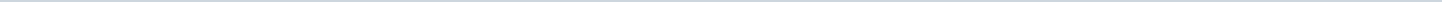 Geen documenten gevonden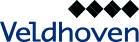 Gemeente VeldhovenAangemaakt op:Gemeente Veldhoven28-03-2024 19:22Moties- en amendementenoverzicht0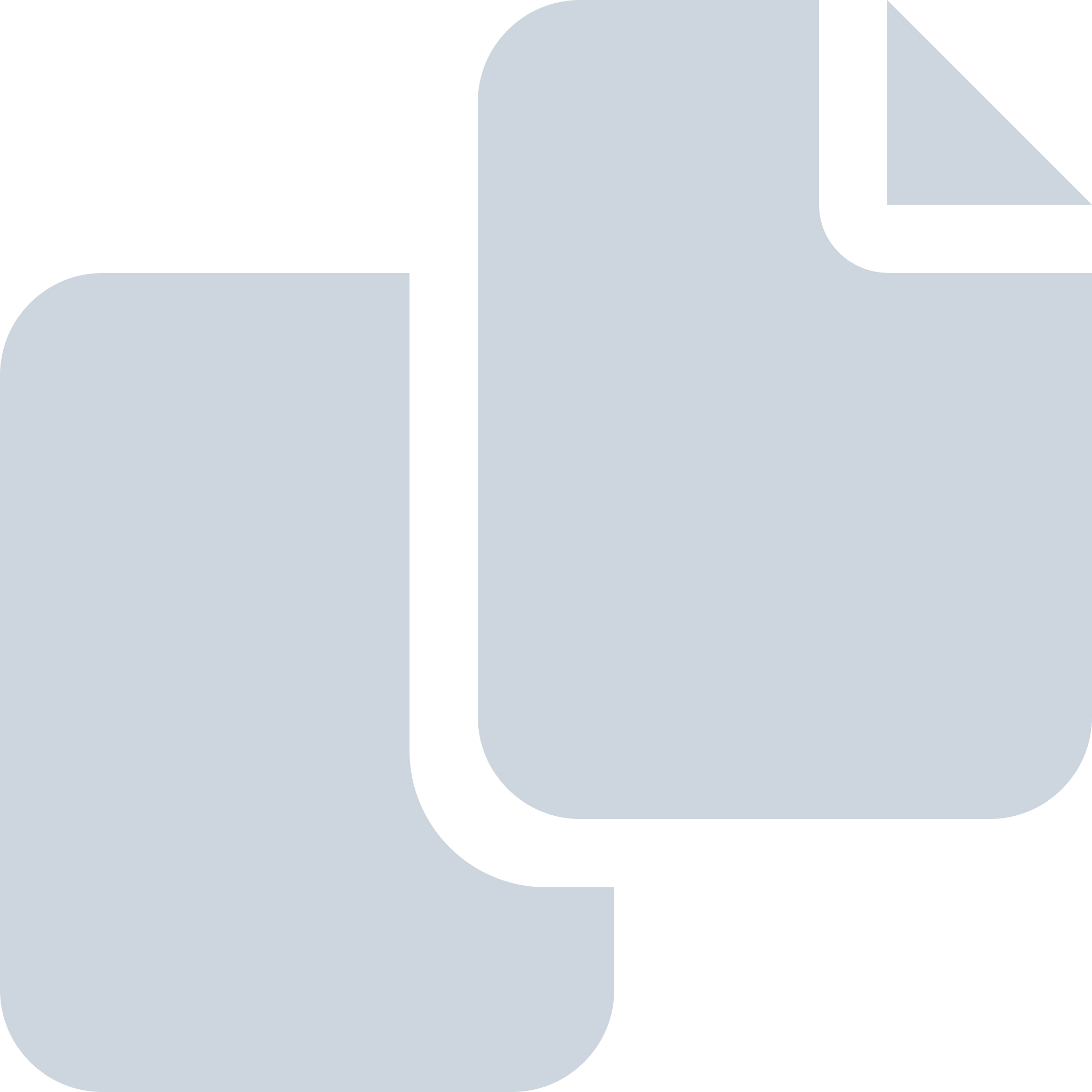 Periode: januari 2019